14 March 2024Minutes of the ADCAS meeting on Thursday 07 March 2024at the Victory Services Club in LondonPresentDave	Baldock	Chair	Grob Group Ltd	Claire	Watson	Airmatic Ltd	zTony	Warwick	Airtrace Sheet Metal Ltd	zAlan	Moore	BSB Engineering Services Ltd	Mark	Fiest	Doby Verrolec	Amy	Fisher	Doby Verrolec	Paul	Etty	Ductwork by Design Ltd	Chris	Yates	FETA/ADCAS	Darren	Webster	Firesafe Fire Rated Ductwork Ltd	Jack	Friend	Hasman Ltd	zMichael	Crane	FETA PR	Keystone Communications Ltd	Roberto	Bernabo	Kingspan Insulation Ltd	zAndy	Watton	Lindab Ltd	Bryan	Welch	London Ductwork Services T/A RDS	Malcolm	Moss	Malcolm Moss	Andy	Stanford	NAADUK	zOliver	Hemingway	SIG Trading Limited	zDan	Stride	Southern Ductwork (Manufacture) Ltd	Michael	Duggan	Secretary	FETA/ADCAS	z= via Zoom1	Welcome, apologies and to note the FETA Competition Law Guidelines and Guidelines to FETA committee proceduresIf joining remotely members were asked to ensure their name was correctly displayed as we use that for the minutes.The FETA Competition Law Guidelines and Guidelines to FETA committee procedures to be brought to members attention.  The guidelines are available for members to review at https://www.feta.co.uk/members-area/competition-law-and-committee-guidelines.  Accepting the invitation, or attending the meeting, will be taken as a member's acknowledgement of the guidelines’ existence.Members are asked to review the procedures, and particularly the clause on confidentiality of information received at meetings on p3.2	Minutes of ADCAS meeting on 5 December 2023The minutes are prepared in accordance with the Guidelines to FETA committee procedures.2.1	Approval of minutes circulated by email in January and posted on the FETA website https://www.feta.co.uk/members-area/committee-minutes The minutes were approved and signed.2.2	Matters arising3	Raising the Bar projectUpdate from the Executive (This project came out of the Raising the bar publication)Malcolm Moss has been engaged to manage and lead the project.Scope of the project that Executive has approved.Deliverable(s) from the project.Timings.CY shared an updated version of the Raising the Bar presentation.CY will circulate his slides for members, and the content is copied below:What have we done since the December ADCAS meetingRaising the Bar document commissioned in 2020.  Author was Paul White.Working group set up to review competencies needed for ductwork installers.Work undertaken to establish what needs to be done to enable ductwork installers to go on site with a valid CSCS card from 1st January 2025.  This is the date personnel need to be deemed ‘competent’.Met with the following training providers to establish training and assessment capabilities:The Skill CentreTarget ZeroPaddecoChoice Training	NAADUK – January 2024Establishment of EBSSA – launched January 2024The Engineering and Building Services Skills Authority was convened last year by Actuate UK members (of which FETA are one) together with other leading sector bodies, such as BEAMA, CIPHE, TICA and the standards organisation MCS, to provide a credible authoritative voice for skills across engineering and building services. Key objectives of this skills coalition are to provide analysis based on transparent data on the sector skills demand and supply, and utilise this evidence to highlight needs, educate, influence policy makers and providers to close the skills shortage gaps with measurable interventions. Underpinning this work is to lead on the development of competences and standards for their disciplines to support the industry transformation towards a safe and healthy built environment and achieving UK’s net zero targets within domestic and non-domestic buildings. For more information on EBSSA please see: https://www.actuateuk.org.uk/resources/ebssa/5 super sector forums set up.  ADCAS are in engineering services part.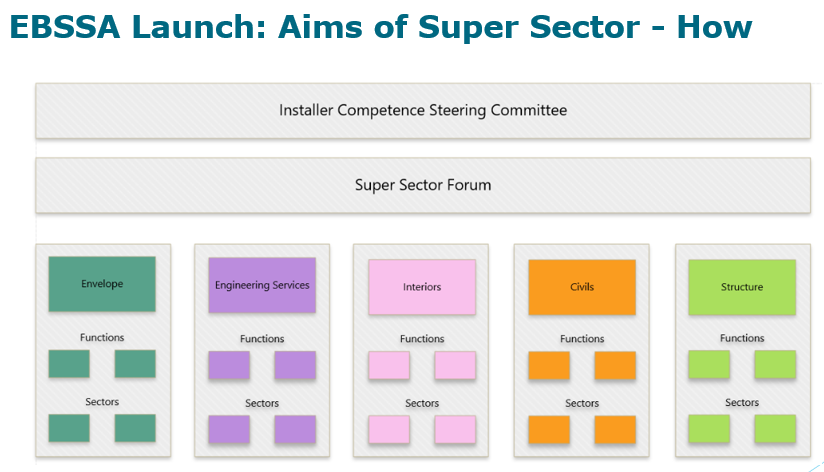 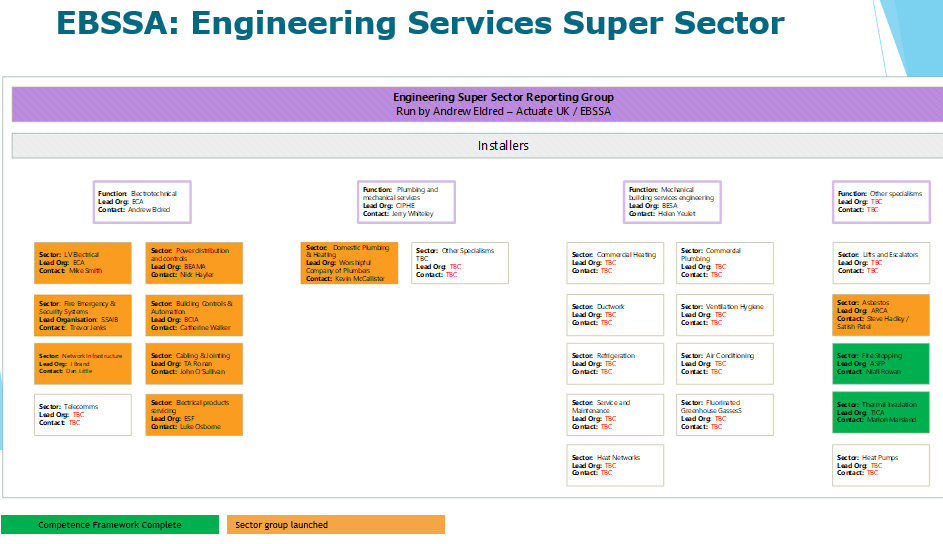 EBSSA and DuctworkBESA are driving this and DCAS met with their team to discuss improving the training and assessment for ductwork installers, which has been widened to cover manufacturing as well.The work on Ductwork has now been kicked off with the first meeting in February and a further one in April which may help to simplify the training and assessment process.Key points discussed:Ductwork as it was an overdue area for review and we have a relatively blank canvas to work from. The apprenticeships were retired last year, due to lack of support from the industry.Kate Milford is on the group as she had done a very successful pilot and is now helping BESA with its approach to competency. LLooking at industry-wide schemes to share experience and to raise levels of competency. All looking for skills, knowledge, experience and behaviour. We will need to be able to map sectors, occupations, baseline for where we are, identify where we want to be in the future, as well as the pathways that exist and determine if they are fit for purpose. It is therefore a great opportunity to look at the whole rather than the parts.Explained that ADCAS was looking for a simple cost-effective way of assessing experience workers as well as raising competency within the industry and had been addressing the area for several years, the driver now being the requirement for CSCS cards to be issued to individuals from 1st January 2025 who are assessed as competent.Reminder: Key points establishedAll offer SVQ training and assessment – NVQ had been withdrawn.SVQ recognized by SkillCard and ECSCosts vary from £750 to £3000 for training and assessment.Assessment is the key point – this gets the card.For Experienced Workers the assessment could be a face-to-face meeting or via video to review work the individual has undertaken, understanding of Health & Safety.To gain a Blue Card, which is valid for an Experienced Worker from 1st January 2025, the person needs to be enrolled on an SVQ course and have a candidate number.  Then has 18 months to complete the assessment.We think this is the bare minimum that will be required – being confirmed by meeting with BESA in January 2024What does this mean for the industry?Experienced Workers can start enrolling as of nowNeed to be enrolled by 31 December 2024There are a number of training providers ADCAS members can choose from, we are not going to be recommending a provider, just a pathway.  The training and assessment providers are:NAADUK                      	www.naaduktrainingacademy.co.ukPaddeco                                   www.paddeco.com Target Zero                              www.targetzerotraining.co.ukThe Skill Centre                     The Skills CentreNote: ADCAS believes the SVQ needs extending to cover fire dampers and fire rated ductwork and some of the training and assessment providers do offer this.Next stepsAdvise ADCAS members again of the current pathways to gaining competency.Continue the journey with BESA on competencies4	Working groups4.1	Marketing WG and PR update – Claire Watson/Heather WolfendenTopics covered are copied below.  And more detail in Annex A on proposed website changes and social mediaWebsite funding:Approval for funding requirements for website enhancementsMembers can send us updates for their profile on the websiteCertain sections to be taken down for reviewNew images and usability Professional Photoshoot &website images:There is a planned photoshoot at the Manchester meetingPurpose of a photoshoot for social media and websiteMembers send us your images!Social Media Channels:Update on LinkedIn presence.Consider member spotlight to be random not alphabetical.Review of statistics (attached)Skills Card Campaign:Explanation of campaign objectives and benefitsAiming to have document ready for approval in May.To include recent installer survey and build UK information signpostingMembership Pack Review:We are holding a brainstorming session on improving membership pack attractiveness.Any Other Business:Open floor for additional topics or concernsAny updates or announcements from members4.2	Technical WG – Darren WebsterThe TWG met in February.  They are looking for more members to join the TWG.EN 15780 – need to modify the ADCAS document to reflect the ADCAS one.  Jack Friend volunteered.Bryan Welch volunteered to review the cleaning document.MD will send the documents to JF and BW with a comment table for any comments.The joint one with ASFP can stay as its up to date.4.3	Training WG – Jack FriendFETA Training & Skills Group Conducted employer survey, survey results reported:80% of respondents reporting that their business undertakes some sort of formal employee training for existing members of staff.57% stating that they have considered taking on an apprentice.32% reporting that they have already taken on an apprentice.20% of respondents to the skills survey stating they have considered taking a T-Level student on a placement.Opportunity of T-Levels and how they can be promoted is an ongoing subject for the group.Have been working to comment on the Advanced British Standard issued by Government to reform education for 16-19 years olds. Consultation closes on 20/03/24, anyone can comment and see the consultation DfE consultations on GOV.UK Last meeting 13/02/24 – JF apologies Next meeting 22/03/34 EBSSA Super SectorInitial ductwork competence group meeting held 26/02/24 as part of  the 5 Super sectors, of which Engineering & Building Services Skills Authority (EBSSA) is one, created following the work of Working Group 2. First workshop meeting is scheduled for the 18/04/24 to define key objectives. Aim of the group is to raise levels of competence across England, Scotland, Wales and Northern Ireland.  Initial view is that 3 key areas we need to cover are:ManufactureInstallationMaintenanceb)	Update on the FETA Training & Skills Group work – Jack Friend/Chris YatesCY and JF have attended this.  T-Levels are part of it and a survey of members has been carried out.  The UK Gov has a consultation out at the moment.CY and President of BRA met with Jane Hunt MP.  She is keen on training.  CY will see if she can raise a question in the House.5	MembershipAs at 31st December 2023 the membership was:Full members:	52Associate members:	19New Membership in 2024	Partridge Ventilation Service & Maintenance (Ass)CY urged members to let us know of any companies they feel we should approach into membership.There was a discussion on:a possible reduced fee to encourage new members, and a possible reciprocal arrangement with NAADUK.6	FinancesSecretariat Admin fee paid to FETA in August 2023 was £30,000.All membership fees for 2023 have been paid.  Payments for 2024 coming in well so far - £56,200 has been invoiced for current membership.  Please try and pay promptly.At the morning meeting, the Executive agreed to fund website development (£2,000) and to pay expenses to MM for the Raising the Bar work.7	Executive Committee There is a further one vacancy available on the Executive Committee.  Volunteers welcome.8	News from other organisationsIf members have information for this agenda item, I would be pleased to receive any written updates I can include in the minutes of the meeting.8.1	Build UK - Chris YatesWeekly briefings are being circulated to members.  A meeting on 1st May and CY is looking for volunteers.8.2	Grenfell Tower Competence Steering Group - Chris Yates8.3	CIBSEHywel Davies, a key staffer at CIBSE, is retiring (from CIBSE) at the end of March.  He will continue representing some other organisations on areas he has an interest in.SPONS guide is being updated.  There will be a FETA webinar on this in a month or so.8.4	ACTUATE UK – Chris YatesEBSSA work - information on EBSSA is on https://www.actuateuk.org.uk/resources/ebssa/8.5	Construction Leadership Council - Chris YatesProduct availability is a key topic.8.6	BESASkill cards.  FETA has an Indoor Air Quality Group and its open to anyone who wishes to join.8.7	NAADUK – Nygel HumphreyAndrew Stanford attended and gave an update.Membership is growing.LPCBBS 15780 review.  BW asked if there was any timescale.  The portal is open up to 20th March.  They are doing it through the BSI procedure.  BW said ADCAS should wait until the 2024 published edition of BS 15780 was available before he did a review of the ADCAS cleaning guide as ADCAS has to “react” to whatever requirements are in the BS.8.8	ASFP 9	Any other businessThe FETA annual lunch is fully booked.  ADCAS has a table reserved.Tues 19 March - webinar that will be recorded.  If ADCAS wish to do a similar one on competency, CY can arrange it.9.2	Contractors in the NorthwestDarren Webster said a group of interested parties in the Northwest met and discussed the situation regarding the requirements to renew the CSCS cards for ductwork installers and the NVQ2 qualifications and conducted a survey (results copied below) to see what really is happening. This shows in, Darren’s opinion, a desire to gain qualification but needs to have value and currently this is not seen. 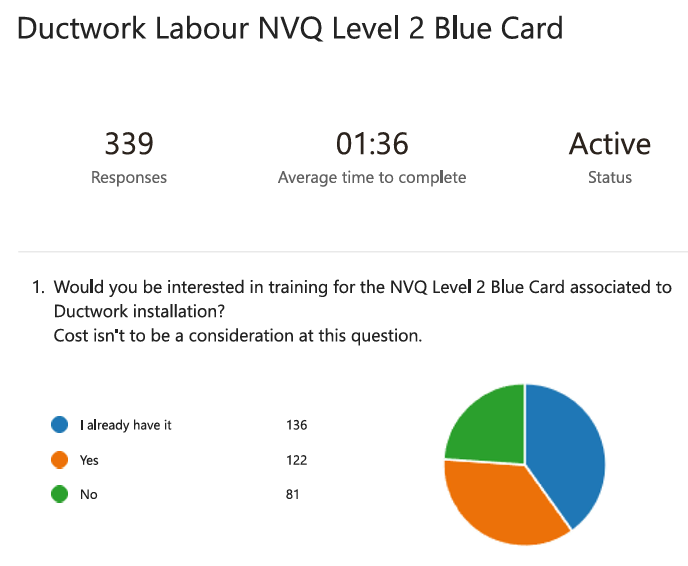 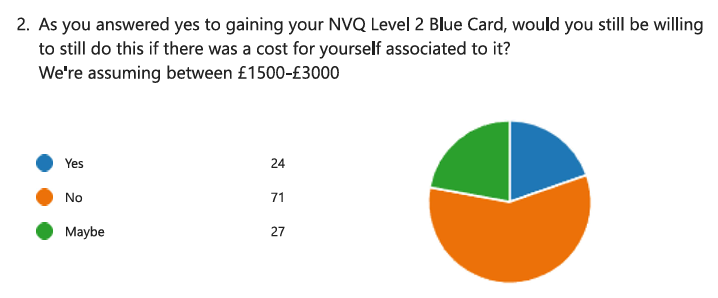 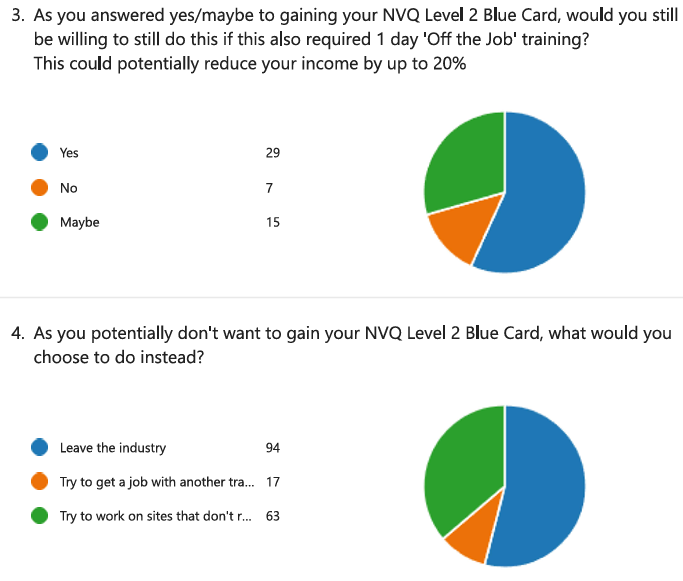 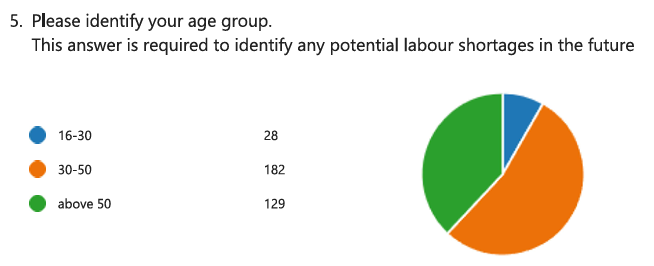 10	Dates of next meetingMD/CY were asked to look at timings to give a further 30 mins to the Executive.Meeting Dates for 2024 are as follows:The Science and Industry Museum in Manchester was NOT available as it is undergoing a major refurbishment.Claire Watson and Elizabeth at FETA have found Manchester Hall (36 Bridge Street, Manchester) and they are able to accommodate the ADCAS meeting – it was one of Claire’s recommendations and looks lovely.  The date also has to be changed and will be Tuesday 2nd July.They do not have speakers for the AV (but do have screen and cables) but FETA would be able to take the portable speakers – and their technician would be happy to help set up prior to the meeting.  There is a minimum number of 30.Their website says: “The perfect conference venue in Manchester. We have 13 unique and different sized conference meeting rooms. Our venue is versatile to meet your business needs. From large conferences to smaller corporate events. Our dedicated team are also on hand to ensure your business event runs efficiently”.“Placeholder” invitations have been issued so members can get the dates in their calendars for the whole year.Members should check the notice/agenda for the meeting which will be circulated three weeks before the meeting as dates/venue/format may change. Chair	……………………………………………………	Date	……………………………		(for approval at next meeting)Annex A	Marketing Working Group Update Website actionsADCAS Social Media ReportLinkedIn Followers03 January 63001 February 65201 March 681Engagement rate 6.3%Engagement rate for October to December 2023 was 4.2 so this is a notable increase.TwitterFollowers03 January 4901 February 5001 March 52Engagement Rate 5.5%Popular themesQ&A with Paul Williams, Domus VentilationADCAS member B&R Installations LtdADCAS membership benefitsADCAS AccountIncomeExpenditureBalance brought forward as at 01.01.202378,166Subscriptions Income 202356,200Discounts given2,200Build UK Membership3,990Meeting Expenses4,651Keystone Communications – Raising the Bar work1,480P Johnson - Technical Gp work350Annual Lunch481IT Costs75BESA Advert Yr Bk 2022/23 and 2023/242,495ADCAS Secretariat Fee30,000Donation to M Ohley collection250Totals£56,200£45,972Balance as at 31.12.2023£88,394DateVenueTuesday 2nd JulyManchester Hall (36 Bridge Street, ManchesterThursday 26th SeptemberFETAThursday 5th DecemberVSC plus an early evening dinnerNo.Action agreedResp.By when?Done?1.C/F - It was agreed that a filter on members so specialisms could be selected e.g. fire rated ductwork, manufacturer etc so it becomes a more useful member directory.  CY to draft up an Excel spreadsheet covering all members to be agreed by the group and then enable Jason to do the upgrade.  Categories agreed as:Fabricators, components, Manufacturer, Installer, otherDuctworkFire rated, rectangular, circular, flexDo we add type of work they undertake? DiscussSmoke control, fire rated, specialist.Training providedCYOctober 232.Resources pages (6) to be reviewed to decide if it is relevant and are there any additions?  Technical committee best placed.  To be discussed with Darren Webster.CY4/10/233.Website upgrades to be quoted for by Jason:Link case studies to a member profile so they make the link rather than ADCAS/FETA (2 or 3 maximum).Sort website alphabetically and sorted using Excel spreadsheet above.Member profile to include:Company info, contact, case study(s), social media, logoIndividual micro site?Brief Jason and then organise a 30-minute Teams call with the Marketing GroupTraining page to be set up and include details of training done by members.ADCAS Constitution needs to open in a new page and not go off the website.Jobs section – meeting does not think we need this.  Members could add a link to their own profile.Adobe stock images to be used for new photographs.Members to be able to add photos to their profiles.Form to be filled in for members to create their own profile rather than FETA doing it for them.MC to have access to the website to upload news.CYCYMCCYOctober 23October 23October 23October 23Email sent.